PROGRAMA NACIONAL DE ALIMENTAÇÃO ESCOLAR – PNAE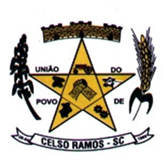 PREFEITURA MUNICIPAL DE CELSO RAMOSSECRETARIA MUNICIPAL DE EDUCAÇÃOPROCESSO: 10/2021Chamada Pública nº 01/2021, para aquisição de gêneros alimentícios diretamente da Agricultura Familiar e do Empreendedor Familiar Rural conforme §1º do art.14 da Lei nº 11.947/2009 e Resoluções do FNDE relativas ao PNAE.A Prefeitura Municipal de Celso Ramos, pessoa jurídica de direito público, com sede à Rua Dom Daniel Hostin, 930 - centro, inscrita no CNPJ sob n. 78.493.343/0001-22, representada neste ato pelo Prefeito Municipal, o Senhor Luizangelo Grassi, no uso de suas prerrogativas legais e considerando o disposto no art.14, da Lei nº 11.947/2009 e nas Resoluções do FNDE relativas ao PNAE, através da Secretaria Municipal de Educação, vem realizar Chamada Pública para aquisição de gêneros alimentícios da Agricultura Familiar e do Empreendedor Familiar Rural, destinado ao atendimento do Programa Nacional de Alimentação Escolar/Pnae, durante o período de letivo de 2021. Os interessados (Grupos Formais, Informais ou Fornecedores Individuais) deverão apresentar a documentação para habilitação e Projeto de Venda no dia 02 de fevereiro, às 14:00 horas, na sede da Prefeitura Municipal, setor de Compras e Licitação.OBJETO O objeto da presente Chamada Pública é a aquisição de gêneros alimentícios da Agricultura Familiar e do Empreendedor Familiar Rural, para o atendimento ao Programa Nacional de Alimentação Escolar – Pnae, conforme especificações dos gêneros alimentícios abaixo:FONTE DE RECURSO Recursos provenientes do exercício 2021:82 – Merenda escolar3.3.90.00.00.00.00.00.0002– Aplicações diretas86 – Programa alimentação escolar – PNAE-FNDE3.3.90.00.00.00.00.00.0060 – Aplicações diretasHABILITAÇÃO DO FORNECEDOR Os Fornecedores da Agricultura Familiar poderão comercializar sua produção agrícola na forma de Fornecedores Individuais, Grupos Informais e Grupos Formais, de acordo com o Capítulo V da Resolução FNDE que dispõe sobre o PNAE.3.1.ENVELOPE Nº 001 – HABILITAÇÃO DO FORNECEDOR INDIVIDUAL (não organizado em grupo). O Fornecedor Individual deverá apresentar no envelope nº 01 os documentos abaixo relacionados, sob pena de inabilitação: I - a prova de inscrição no Cadastro de Pessoa Física - CPF; II - o extrato da DAP Física do agricultor familiar participante, emitido nos últimos 60 dias; III - o Projeto de Venda de Gêneros Alimentícios da Agricultura Familiar e/ou Empreendedor Familiar Rural para Alimentação Escolar com assinatura do agricultor participante; IV - a prova de atendimento de requisitos higiênico-sanitários previstos em normativas específicas;  V - a declaração de que os gêneros alimentícios a serem entregues são oriundos de produção própria, relacionada no projeto de venda. 3.2. ENVELOPE Nº 01 – HABILITAÇÃO DO GRUPO INFORMAL. O Grupo Informal deverá apresentar no Envelope nº 01, os documentos abaixo relacionados, sob pena de inabilitação: I - a prova de inscrição no Cadastro de Pessoa Física - CPF; II - o extrato da DAP Física de cada agricultor familiar participante, emitido nos últimos 60 dias; III - o Projeto de Venda de Gêneros Alimentícios da Agricultura Familiar e/ou Empreendedor Familiar Rural para Alimentação Escolar com assinatura de todos os agricultores participantes; IV - a prova de atendimento de requisitos higiênico-sanitários previstos em normativas específicas;  V - a declaração de que os gêneros alimentícios a serem entregues são produzidos pelos agricultores familiares relacionados no projeto de venda. 3.3. ENVELOPE Nº 01 – HABILITAÇÃO DO GRUPO FORMAL O Grupo Formal deverá apresentar no Envelope nº 01, os documentos abaixo relacionados, sob pena de inabilitação: I - a prova de inscrição no Cadastro Nacional de Pessoa Jurídica - CNPJ; II - o extrato da DAP Jurídica para associações e cooperativas, emitido nos últimos 60 dias; III - a prova de regularidade com a Fazenda Federal, relativa à Seguridade Social e ao Fundo de Garantia por Tempo de Serviço - FGTS; IV - as cópias do estatuto e ata de posse da atual diretoria da entidade registrada no órgão competente; V - o Projeto de Venda de Gêneros Alimentícios da Agricultura Familiar para Alimentação Escolar, assinado pelo seu representante legal; VI - a declaração de que os gêneros alimentícios a serem entregues são produzidos pelos associados/cooperados; VII – a declaração do seu representante legal de responsabilidade pelo controle do atendimento do limite individual de venda de seus cooperados/associados; VIII - a prova de atendimento de requisitos higiênico-sanitários previstos em normativas específicas.ENVELOPE Nº 02 – PROJETO DE VENDA 4.1. No Envelope nº 02 os Fornecedores Individuais, Grupos Informais ou Grupos Formais deverão apresentar o Projeto de Venda de Gêneros Alimentícios da Agricultura Familiar conforme Anexo I. 4.2. A relação dos proponentes dos projetos de venda será apresentada em sessão pública e registrada em ata após o término do prazo de apresentação dos projetos. O resultado da seleção será publicado 5 dias após o prazo da publicação da relação dos proponentes e no prazo de 5 dias o(s) selecionado(s) será(ão) convocado(s) para assinatura do(s) contrato(s). 4.3. O(s) projeto(s) de venda a ser(em) contratado(s) será(ão) selecionado(s) conforme critérios estabelecidos pelo art. 30 da Resolução do FNDE que dispõe sobre o PNAE. 4.4. Devem constar nos Projetos de Venda de Gêneros Alimentícios da Agricultura Familiar o nome, o CPF e nº da DAP Física de cada agricultor familiar fornecedor quando se tratar de Fornecedor Individual ou Grupo Informal, e o CNPJ E DAP jurídica da organização produtiva quando se tratar de Grupo Formal. 4.5. Na ausência ou desconformidade de qualquer desses documentos constatada na abertura dos envelopes poderá ser concedido abertura de prazo para sua regularização de até xxxx dias, conforme análise da Comissão Julgadora. CRITÉRIOS DE SELEÇÃO DOS BENEFICIÁRIOS 5.1. Para seleção, os projetos de venda habilitadas serão divididos em: grupo de projetos de fornecedores locais, grupo de projetos do território rural, grupo de projetos do estado, e grupo de propostas do País. 5.2. Entre os grupos de projetos, será observada a seguinte ordem de prioridade para seleção: I – o grupo de projetos de fornecedores locais tem prioridade sobre os demais grupos; II – o grupo de projetos de fornecedores de Região Geográfica Imediata tem prioridade sobre o de Região Geográfica Intermediária, o do estado e o do País; III – o grupo de projetos de fornecedores da Região Geográfica Intermediária tem prioridade sobre o do estado e do país; IV – o grupo de projetos do estado tem prioridade sobre o do País. 5.3. Em cada grupo de projetos, será observada a seguinte ordem de prioridade para seleção: I – os assentamentos de reforma agrária, as comunidades tradicionais indígenas e as comunidades quilombolas, não havendo prioridade entre estes; a) para efeitos do disposto neste inciso, devem ser considerados Grupos Formais e Grupos Informais de assentamentos da reforma agrária, comunidades quilombolas e/ou indígenas aqueles em que a composição seja de, no mínimo, 50%+1 (cinquenta por cento mais um) dos cooperados/associados das organizações produtivas respectivamente, conforme identificação na(s) DAP(s); b) no caso de empate entre Grupos Formais de assentamentos da reforma agrária, comunidades quilombolas e/ou indígenas, em referência ao disposto no § 2º inciso I deste artigo, têm prioridade organizações produtivas com maior porcentagem de assentados da reforma agrária, quilombolas ou indígenas no seu quadro de associados/cooperados. Para empate entre Grupos Informais, terão prioridade os grupos com maior porcentagem de fornecedores assentados da reforma agrária, quilombolas ou indígenas, conforme identificação na(s) DAP(s). II – os fornecedores de gêneros alimentícios certificados como orgânicos ou agroecológicos, segundo a Lei nº 10.831/2003, o Decreto nº 6.323/2007 e devido cadastro no MAPA; III – os Grupos Formais sobre os Grupos Informais, estes sobre os Fornecedores Individuais, e estes, sobre Centrais de Cooperativas (detentoras de DAP Jurídica conforme Portarias do MAPA que regulamentam a DAP); a) no caso de empate entre Grupos Formais, em referência ao disposto no § 2º inciso III deste artigo, têm prioridade organizações produtivas com maior porcentagem de agricultores familiares e/ou empreendedores familiares rurais no seu quadro de associados/ cooperados, conforme DAP Jurídica; b) em caso de persistência de empate, deve ser realizado sorteio ou, em havendo consenso entre as partes, pode-se optar pela divisão no fornecimento dos produtos a serem adquiridos entre as organizações finalistas. 5.4 Caso a EEx. não obtenha as quantidades necessárias de produtos oriundos do grupo de projetos de fornecedores locais, estas deverão ser complementadas com os projetos dos demais grupos, em acordo com os critérios de seleção e priorização citados nos itens 5.1 e 5.2.LOCAL E PERIODICIDADE DE ENTREGA DOS PRODUTOS Os gêneros alimentícios deverão ser entregues no deposito central em anexo ao núcleo Municipal Rafaela Pizzetti Suppi/Creche, Rua Pedro Grassi, Centro Celso Ramos/SC. A quantidade de gêneros alimentícios a serem adquiridos é estimada com base nos cardápios elaborados pela nutricionista do Município e executados pelas escolas. Caso aconteça imprevistos no calendário escolar o agricultor será comunicado imediatamente. A entrega dos gêneros alimentícios deverá respeitar o cronograma em anexo (II).PAGAMENTO O pagamento será realizado até 30 dias após a entrega dos produtos e apresentação da Nota Fiscal correspondente ao fornecimento efetuado, vedada à antecipação de pagamento, para cada faturamento.DISPOSIÇÕES GERAIS 8.1. A presente Chamada Pública poderá ser obtida nos seguintes locais: Núcleo Municipal Santo Antônio, Núcleo Municipal Rafaela Pizzetti Suppi.8.2. Os produtos alimentícios deverão atender ao disposto na legislação sanitária (federal, estadual ou municipal) específica para os alimentos de origem animal e vegetal (conforme anexo III). 8.3. O limite individual de venda do agricultor familiar e do empreendedor familiar rural para a alimentação escolar deverá respeitar o valor máximo de R$20.000,00 (vinte mil reais), por DAP/Ano/Entidade Executora, e obedecerá às seguintes regras: I - Para a comercialização com fornecedores individuais e grupos informais, os contratos individuais firmados deverão respeitar o valor máximo de R$20.000,00 (vinte mil reais), por DAP/Ano/EEx. II - Para a comercialização com grupos formais o montante máximo a ser contratado será o resultado do número de agricultores familiares inscritos na DAP jurídica multiplicado pelo limite individual de comercialização, utilizando a seguinte fórmula: Valor máximo a ser contratado = nº de agricultores familiares inscritos na DAP jurídica x R$ 20.000,00.Fazem parte deste Edital de Chamada Pública: ANEXO I – MODELO DE PROJETO DE VENDA DE GÊNEROS ALIMENTÍCIOS DA AGRICULTURA FAMILIAR PARA ALIMENTAÇÃO ESCOLAR ANEXO II – CRONOGRAMA DE ENTREGA ANEXO III – ESPECIFICAÇÕES DOS PRODUTOSANEXO IV - MINUTA DE CONTRATO ANEXO V - MODELO DE DECLARAÇÃO DE PRODUÇÃO PRÓPRIA DE ALIMENTOS.Celso Ramos,   13 de janeiro de 2021. ____________________________________________________Marcos José de FariasSecretario Municipal de Educação____________________________________________________Luizangelo Grassi Prefeito MunicipalANEXO IPROJETO DE VENDA ANEXO II  CRONOGRAMA DE ENTREGA ANEXO IIIESPECIFICAÇÕES DOS PRODUTOSANEXO IVCONTRATO DE AQUISIÇÃO DA AGRICULTURA FAMILIARCONTRATO N.º  /2021CONTRATO DE AQUISIÇÃO DE GÊNEROS ALIMENTÍCIOS DA AGRICULTURA FAMILIAR PARA A ALIMENTAÇÃO ESCOLAR/PNAEA prefeitura Municipal de Celso Ramos, pessoa jurídica de direito público, com sede à Rua Dom Daniel Hostin, N.º 930, inscrita no CNPJ sob n.º 78.493.343/0001-22, representada neste ato pelo Prefeito Luizangelo Grassi, doravante denominado CONTRATANTE, e por outro lado (nome do grupo formal ou informal ou fornecedor individual), com situado à Av.  , n.º , em (município), inscrita no CNPJ sob n.º  , (para grupo formal), CPF sob n.º (grupos informais e individuais), doravante denominado (a) CONTRATADO (A), fundamentados nas disposições da Lei n° 11.947/2009 e da Lei nº 8.666/93, e tendo em vista o que consta na Chamada Pública nº , resolvem celebrar o presente contrato mediante as cláusulas que seguem:CLÁUSULA PRIMEIRA: É objeto desta contratação a aquisição de GÊNEROS ALIMENTÍCIOS DA AGRICULTURA FAMILIAR PARA ALIMENTAÇÃO ESCOLAR, para alunos da rede de educação básica pública, verba FNDE/PNAE, semestre de 2021, descritos no quadro previsto na Cláusula Quarta, todos de acordo com a chamada pública nº 01/2021, o qual fica fazendo parte integrante do presente contrato, independentemente de anexação ou transcrição. CLÁUSULA SEGUNDA: O CONTRATADO se compromete a fornecer os gêneros alimentícios da Agricultura Familiar ao CONTRATANTE conforme descrito na Cláusula Quarta deste Contrato. CLÁUSULA TERCEIRA: O limite individual de venda de gêneros alimentícios do CONTRATADO será de até R$ 20.000,00 (vinte mil reais) por DAP por ano civil, referente à sua produção, conforme a legislação do Programa Nacional de Alimentação Escolar.CLÁUSULA QUARTA: Pelo fornecimento dos gêneros alimentícios, nos quantitativos descritos abaixo (no quadro), de Gêneros Alimentícios da Agricultura Familiar, o (a) CONTRATADO (A) receberá o valor total de R$ __________(____________________________________). a. O recebimento das mercadorias dar-se-á mediante apresentação do Termo de Recebimento e das Notas Fiscais de Venda pela pessoa responsável pela alimentação no local de entrega, consoante anexo deste Contrato. b. O preço de aquisição é o preço pago ao fornecedor da agricultura familiar e no cálculo do preço já devem estar incluídas as despesas com frete, recursos humanos e materiais, assim como com os encargos fiscais, sociais, comerciais, trabalhistas e previdenciários e quaisquer outras despesas necessárias ao cumprimento das obrigações decorrentes do presente contrato. c) O pagamento será realizado até 30 dias após a entrega dos produtos e apresentação da Nota Fiscal correspondente ao fornecimento efetuado, vedada à antecipação de pagamento, para cada faturamento.CLÁUSULA QUINTA: As despesas decorrentes do presente contrato correrão à conta das seguintes dotações orçamentárias: PROGRAMA DE ALIMENTAÇÃO ESCOLAR – PNAE. CLÁUSULA SEXTA: O CONTRATANTE, após receber os documentos descritos na Cláusula Quarta, alínea “a”, e após a tramitação do processo para instrução e liquidação, efetuará o seu pagamento no valor correspondente às entregas do mês anterior. CLÁUSULA SÉTIMA: O CONTRATANTE que não seguir a forma de liberação de recursos para pagamento do CONTRATADO, está sujeito a pagamento de multa de 2%, mais juros de 0,1% ao dia, sobre o valor da parcela vencida.CLÁUSULA OITAVA: O CONTRATANTE se compromete em guardar pelo prazo estabelecido no §7º do artigo 57 da Resolução do FNDE que dispõe sobre o PNAE as cópias das Notas Fiscais de Compra, os Termos de Recebimento e Aceitabilidade, apresentados nas prestações de contas, bem como o Projeto de Venda de Gêneros Alimentícios da Agricultura Familiar para Alimentação Escolar e documentos anexos, estando à disposição para comprovação. CLÁUSULA NONA: É de exclusiva responsabilidade do CONTRATADO o ressarcimento de danos causados ao CONTRATANTE ou a terceiros, decorrentes de sua culpa ou dolo na execução do contrato, não excluindo ou reduzindo esta responsabilidade à fiscalização. CLÁUSULA DÉCIMA: O CONTRATANTE em razão da supremacia do interesse público sobre os interesses particulares poderá:a. modificar unilateralmente o contrato para melhor adequação às finalidades de interesse público, respeitando os direitos do CONTRATADO; b. rescindir unilateralmente o contrato, nos casos de infração contratual ou inaptidão do CONTRATADO; c. fiscalizar a execução do contrato; d. aplicar sanções motivadas pela inexecução total ou parcial do ajuste.Sempre que o CONTRATANTE alterar ou rescindir o contrato sem restar caracterizada culpa do CONTRATADO, deverá respeitar o equilíbrio econômico-financeiro, garantindo-lhe o aumento da remuneração respectiva ou a indenização por despesas já realizadas. e.Em virtude da situação do Covid-19, a Administração Pública fará a aquisição dos produtos de acordo com a necessidade e a demanda, não tendo a obrigação de adquirir a totalidade dos itens licitados. CLÁUSULA DÉCIMA PRIMEIRA: A multa aplicada após regular processo administrativo poderá ser descontada dos pagamentos eventualmente devidos pelo CONTRATANTE ou, quando for o caso, cobrada judicialmente. CLÁUSULA DÉCIMA SEGUNDA: A fiscalização do presente contrato ficará a cargo do respectivo fiscal de contrato, da Secretaria Municipal de Educação, da Entidade Executora, do Conselho de Alimentação Escolar – CAE e outras entidades designadas pelo contratante ou pela legislação.CLÁUSULA DÉCIMA TERCEIRA: O presente contrato rege-se, ainda, pela chamada pública n.º 01/2021, pela Resolução CD/FNDE nº 06, de 08 de maio de 2020, pela Lei nº 8.666/1993 e pela Lei n° 11.947/2009, em todos os seus termos. CLÁUSULA DÉCIMA QUARTA: Este Contrato poderá ser aditado a qualquer tempo, mediante acordo formal entre as partes, resguardadas as suas condições essenciais.CLÁUSULA DÉCIMA QUINTA: As comunicações com origem neste contrato deverão ser formais e expressas, por meio de carta, que somente terá validade se enviada mediante registro de recebimento ou por fax, transmitido pelas partes. CLÁUSULA DÉCIMA SEXTA: Este Contrato, desde que observada à formalização preliminar à sua efetivação, por carta, consoante Cláusula Décima Quinta, poderá ser rescindido, de pleno direito, independentemente de notificação ou interpelação judicial ou extrajudicial, nos seguintes casos: a. por acordo entre as partes; b. pela inobservância de qualquer de suas condições; c. por quaisquer dos motivos previstos em lei. CLÁUSULA DÉCIMA SÉTIMA: O presente contrato vigorará da sua assinatura até a entrega total dos produtos mediante o cronograma apresentado (Cláusula Quarta). CLÁUSULA DÉCIMA OITAVA: É competente o Foro da Comarca de Anita Garibaldi/SC para dirimir qualquer controvérsia que se originar deste contrato. E, por estarem assim, justos e contratados, assinam o presente instrumento em três vias de igual teor e forma, na presença de duas testemunhas.Celso Ramos ___________ de _________________de 2021. _________________________________________________CONTRATADO (S)_________________________________________________PREFEITO MUNICIPALTESTEMUNHAS:1.________________________________________________2.________________________________________________ANEXO V DECLARAÇÃO DE PRODUÇÃO PRÓPRIA DE ALIMENTOS(Nome do Produtor), inscrito no CPF N° ____________________, residente no endereço ________________________________________________________, Município________________________________,  DECLARO, para fins do disposto no Edital de Chamada Pública nº     que os gêneros alimentícios a serem entregues são de produção própria.______________________________________________AssinaturaCelso Ramos, ________ de ___________________2021. NProduto QuantidadePreço unitárioValor Total 01Abobora cabotiá300 kg2,50750,0002Abobrinha 80 kg3,00240,0003Acelga 200 uni4,50900,0004Alface 400 uni1,90760,0005Aipim 300 kg2,50750,0006Ameixa300 kg5,301.590,0007Banana 1500 kg2,503.750,0008Batata doce 200 kg3,05610,0009Batata inglesa 200 kg3,20640,0010Bergamota1000 kg3,653.650,0011Berinjela 20 kg5,25105,0012Beterraba 300 kg3,801.140,0013Bolacha caseira 200 kg20,304.060,0014Brócolis 300 uni3,401.020,0015Caqui 500 kg6,203.100,0016Cenoura 200 kg3,90780,0017Chuchu 150 kg3,50525,0018Couve-flor 300 uni4,101.230,0019Doce de fruta50 uni15,00750,0020Espinafre 60 maço1,0060,0021Extrato de tomate 260 uni11,502.990,0022Kiwi800 kg16,5013.200,0023Laranja1600 kg4,507.200,0024Maçã1400 kg 5,908.260,0025Melancia 900kg2,302.070,0026Milho verde 500 kg5,202.600,0027Morango 150 bandeja 4,50675,0028Ovos 750 dúzia 7,005.250,0029Pêssego 500 kg6,203.100,0030Pimentão verde80 kg5,60448,0031Pinhão 300 kg7,502.250,0032Repolho branco 135 uni3,50472,5033Repolho roxo 135 uni3,90526,5034Suco de uva300 uni 16,004.800,0035Vagem  120 kg 8,00960,00PROJETO DE VENDA DE GÊNEROS ALIMENTÍCIOS DA AGRICULTURA FAMILIAR PARA ALIMENTAÇÃO ESCOLAR/PNAEPROJETO DE VENDA DE GÊNEROS ALIMENTÍCIOS DA AGRICULTURA FAMILIAR PARA ALIMENTAÇÃO ESCOLAR/PNAEPROJETO DE VENDA DE GÊNEROS ALIMENTÍCIOS DA AGRICULTURA FAMILIAR PARA ALIMENTAÇÃO ESCOLAR/PNAEPROJETO DE VENDA DE GÊNEROS ALIMENTÍCIOS DA AGRICULTURA FAMILIAR PARA ALIMENTAÇÃO ESCOLAR/PNAEPROJETO DE VENDA DE GÊNEROS ALIMENTÍCIOS DA AGRICULTURA FAMILIAR PARA ALIMENTAÇÃO ESCOLAR/PNAEPROJETO DE VENDA DE GÊNEROS ALIMENTÍCIOS DA AGRICULTURA FAMILIAR PARA ALIMENTAÇÃO ESCOLAR/PNAEPROJETO DE VENDA DE GÊNEROS ALIMENTÍCIOS DA AGRICULTURA FAMILIAR PARA ALIMENTAÇÃO ESCOLAR/PNAEPROJETO DE VENDA DE GÊNEROS ALIMENTÍCIOS DA AGRICULTURA FAMILIAR PARA ALIMENTAÇÃO ESCOLAR/PNAEPROJETO DE VENDA DE GÊNEROS ALIMENTÍCIOS DA AGRICULTURA FAMILIAR PARA ALIMENTAÇÃO ESCOLAR/PNAEIDENTIFICAÇÃO DA PROPOSTA DE ATENDIMENTO AO EDITAL/CHAMADA PÚBLICA NºIDENTIFICAÇÃO DA PROPOSTA DE ATENDIMENTO AO EDITAL/CHAMADA PÚBLICA NºIDENTIFICAÇÃO DA PROPOSTA DE ATENDIMENTO AO EDITAL/CHAMADA PÚBLICA NºIDENTIFICAÇÃO DA PROPOSTA DE ATENDIMENTO AO EDITAL/CHAMADA PÚBLICA NºIDENTIFICAÇÃO DA PROPOSTA DE ATENDIMENTO AO EDITAL/CHAMADA PÚBLICA NºIDENTIFICAÇÃO DA PROPOSTA DE ATENDIMENTO AO EDITAL/CHAMADA PÚBLICA NºIDENTIFICAÇÃO DA PROPOSTA DE ATENDIMENTO AO EDITAL/CHAMADA PÚBLICA NºIDENTIFICAÇÃO DA PROPOSTA DE ATENDIMENTO AO EDITAL/CHAMADA PÚBLICA NºIDENTIFICAÇÃO DA PROPOSTA DE ATENDIMENTO AO EDITAL/CHAMADA PÚBLICA NºI – IDENTIFICAÇÃO DOS FORNECEDORESI – IDENTIFICAÇÃO DOS FORNECEDORESI – IDENTIFICAÇÃO DOS FORNECEDORESI – IDENTIFICAÇÃO DOS FORNECEDORESI – IDENTIFICAÇÃO DOS FORNECEDORESI – IDENTIFICAÇÃO DOS FORNECEDORESI – IDENTIFICAÇÃO DOS FORNECEDORESI – IDENTIFICAÇÃO DOS FORNECEDORESI – IDENTIFICAÇÃO DOS FORNECEDORESGRUPO FORMALGRUPO FORMALGRUPO FORMALGRUPO FORMALGRUPO FORMALGRUPO FORMALGRUPO FORMALGRUPO FORMALGRUPO FORMAL2. CNPJ2. CNPJ2. CNPJ2. CNPJ2. CNPJ4. Município/UF4. Município/UF4. Município/UF4. Município/UF4. Município/UF6. DDD/Fone6. DDD/Fone6. DDD/Fone7. CEP7. CEP7. CEP8. Nº DAP Jurídica13. Nº de Associados de acordo com a Lei nº 11.326/200613. Nº de Associados de acordo com a Lei nº 11.326/200613. Nº de Associados de acordo com a Lei nº 11.326/200613. Nº de Associados de acordo com a Lei nº 11.326/200614. Nº de Associados com DAP Física14. Nº de Associados com DAP FísicaII – IDENTIFICAÇÃO DA ENTIDADE EXECUTORA DO PNAE/FNDE/MECII – IDENTIFICAÇÃO DA ENTIDADE EXECUTORA DO PNAE/FNDE/MECII – IDENTIFICAÇÃO DA ENTIDADE EXECUTORA DO PNAE/FNDE/MECII – IDENTIFICAÇÃO DA ENTIDADE EXECUTORA DO PNAE/FNDE/MECII – IDENTIFICAÇÃO DA ENTIDADE EXECUTORA DO PNAE/FNDE/MECII – IDENTIFICAÇÃO DA ENTIDADE EXECUTORA DO PNAE/FNDE/MECII – IDENTIFICAÇÃO DA ENTIDADE EXECUTORA DO PNAE/FNDE/MECII – IDENTIFICAÇÃO DA ENTIDADE EXECUTORA DO PNAE/FNDE/MECII – IDENTIFICAÇÃO DA ENTIDADE EXECUTORA DO PNAE/FNDE/MECII – IDENTIFICAÇÃO DA ENTIDADE EXECUTORA DO PNAE/FNDE/MEC1.Nome da Entidade 1.Nome da Entidade 1.Nome da Entidade 1.Nome da Entidade 2. CNPJ 2. CNPJ 2. CNPJ 2. CNPJ 3. Município/UF 3. Município/UF 4. Endereço 4. Endereço 4. Endereço 4. Endereço 4. Endereço 4. Endereço 4. Endereço 4. Endereço 5. DDD/Fone 5. DDD/Fone 6. Nome do representante e e-mail 6. Nome do representante e e-mail 6. Nome do representante e e-mail 6. Nome do representante e e-mail 6. Nome do representante e e-mail 6. Nome do representante e e-mail 6. Nome do representante e e-mail 6. Nome do representante e e-mail 7. CPF 7. CPF III – RELAÇÃO DE PRODUTOSIII – RELAÇÃO DE PRODUTOSIII – RELAÇÃO DE PRODUTOSIII – RELAÇÃO DE PRODUTOSIII – RELAÇÃO DE PRODUTOSIII – RELAÇÃO DE PRODUTOSIII – RELAÇÃO DE PRODUTOSIII – RELAÇÃO DE PRODUTOSIII – RELAÇÃO DE PRODUTOSIII – RELAÇÃO DE PRODUTOSProdutoUnidadeUnidadeQuantidade Quantidade Preço de aquisição*Preço de aquisição*Preço de aquisição*Preço de aquisição*Cronograma de entrega 4.1 Unitário4.2 Total 4.2 Total 4.2 Total Cronograma de entrega 1234Obs: * Preço publicado no edital  (o mesmo que consta na chamada pública)Obs: * Preço publicado no edital  (o mesmo que consta na chamada pública)Obs: * Preço publicado no edital  (o mesmo que consta na chamada pública)Obs: * Preço publicado no edital  (o mesmo que consta na chamada pública)Obs: * Preço publicado no edital  (o mesmo que consta na chamada pública)Obs: * Preço publicado no edital  (o mesmo que consta na chamada pública)Obs: * Preço publicado no edital  (o mesmo que consta na chamada pública)Obs: * Preço publicado no edital  (o mesmo que consta na chamada pública)Obs: * Preço publicado no edital  (o mesmo que consta na chamada pública)Obs: * Preço publicado no edital  (o mesmo que consta na chamada pública)Declaro estar de acordo com  as condições estabelecidas neste projeto e que as informações acima conferem com as condições de fornecimento.  Declaro estar de acordo com  as condições estabelecidas neste projeto e que as informações acima conferem com as condições de fornecimento.  Declaro estar de acordo com  as condições estabelecidas neste projeto e que as informações acima conferem com as condições de fornecimento.  Declaro estar de acordo com  as condições estabelecidas neste projeto e que as informações acima conferem com as condições de fornecimento.  Declaro estar de acordo com  as condições estabelecidas neste projeto e que as informações acima conferem com as condições de fornecimento.  Declaro estar de acordo com  as condições estabelecidas neste projeto e que as informações acima conferem com as condições de fornecimento.  Declaro estar de acordo com  as condições estabelecidas neste projeto e que as informações acima conferem com as condições de fornecimento.  Declaro estar de acordo com  as condições estabelecidas neste projeto e que as informações acima conferem com as condições de fornecimento.  Declaro estar de acordo com  as condições estabelecidas neste projeto e que as informações acima conferem com as condições de fornecimento.  Declaro estar de acordo com  as condições estabelecidas neste projeto e que as informações acima conferem com as condições de fornecimento.  Local e data:Local e data:Assinatura do representante do grupo formalAssinatura do representante do grupo formalAssinatura do representante do grupo formalAssinatura do representante do grupo formalAssinatura do representante do grupo formalFone/E-mail: Fone/E-mail: Fone/E-mail: PROJETO DE VENDA DE GÊNEROS ALIMENTÍCIOS DA AGRICULTURA FAMILIAR PARA ALIMENTAÇÃO ESCOLAR/PNAEPROJETO DE VENDA DE GÊNEROS ALIMENTÍCIOS DA AGRICULTURA FAMILIAR PARA ALIMENTAÇÃO ESCOLAR/PNAEPROJETO DE VENDA DE GÊNEROS ALIMENTÍCIOS DA AGRICULTURA FAMILIAR PARA ALIMENTAÇÃO ESCOLAR/PNAEPROJETO DE VENDA DE GÊNEROS ALIMENTÍCIOS DA AGRICULTURA FAMILIAR PARA ALIMENTAÇÃO ESCOLAR/PNAEPROJETO DE VENDA DE GÊNEROS ALIMENTÍCIOS DA AGRICULTURA FAMILIAR PARA ALIMENTAÇÃO ESCOLAR/PNAEPROJETO DE VENDA DE GÊNEROS ALIMENTÍCIOS DA AGRICULTURA FAMILIAR PARA ALIMENTAÇÃO ESCOLAR/PNAEPROJETO DE VENDA DE GÊNEROS ALIMENTÍCIOS DA AGRICULTURA FAMILIAR PARA ALIMENTAÇÃO ESCOLAR/PNAEPROJETO DE VENDA DE GÊNEROS ALIMENTÍCIOS DA AGRICULTURA FAMILIAR PARA ALIMENTAÇÃO ESCOLAR/PNAEPROJETO DE VENDA DE GÊNEROS ALIMENTÍCIOS DA AGRICULTURA FAMILIAR PARA ALIMENTAÇÃO ESCOLAR/PNAEPROJETO DE VENDA DE GÊNEROS ALIMENTÍCIOS DA AGRICULTURA FAMILIAR PARA ALIMENTAÇÃO ESCOLAR/PNAEIDENTIFICAÇÃO DA PROPOSTA DE ATENDIMENTO AO EDITAL/CHAMADA PÚBLICA Nº--IDENTIFICAÇÃO DA PROPOSTA DE ATENDIMENTO AO EDITAL/CHAMADA PÚBLICA Nº--IDENTIFICAÇÃO DA PROPOSTA DE ATENDIMENTO AO EDITAL/CHAMADA PÚBLICA Nº--IDENTIFICAÇÃO DA PROPOSTA DE ATENDIMENTO AO EDITAL/CHAMADA PÚBLICA Nº--IDENTIFICAÇÃO DA PROPOSTA DE ATENDIMENTO AO EDITAL/CHAMADA PÚBLICA Nº--IDENTIFICAÇÃO DA PROPOSTA DE ATENDIMENTO AO EDITAL/CHAMADA PÚBLICA Nº--IDENTIFICAÇÃO DA PROPOSTA DE ATENDIMENTO AO EDITAL/CHAMADA PÚBLICA Nº--IDENTIFICAÇÃO DA PROPOSTA DE ATENDIMENTO AO EDITAL/CHAMADA PÚBLICA Nº--IDENTIFICAÇÃO DA PROPOSTA DE ATENDIMENTO AO EDITAL/CHAMADA PÚBLICA Nº--IDENTIFICAÇÃO DA PROPOSTA DE ATENDIMENTO AO EDITAL/CHAMADA PÚBLICA Nº--I – IDENTIFICAÇÃO DOS FORNECEDORESI – IDENTIFICAÇÃO DOS FORNECEDORESI – IDENTIFICAÇÃO DOS FORNECEDORESI – IDENTIFICAÇÃO DOS FORNECEDORESI – IDENTIFICAÇÃO DOS FORNECEDORESI – IDENTIFICAÇÃO DOS FORNECEDORESI – IDENTIFICAÇÃO DOS FORNECEDORESI – IDENTIFICAÇÃO DOS FORNECEDORESI – IDENTIFICAÇÃO DOS FORNECEDORESI – IDENTIFICAÇÃO DOS FORNECEDORESGRUPO INFORMALGRUPO INFORMALGRUPO INFORMALGRUPO INFORMALGRUPO INFORMALGRUPO INFORMALGRUPO INFORMALGRUPO INFORMALGRUPO INFORMALGRUPO INFORMAL2. CPF2. CPF2. CPF2. CPF4. Município/UF4. Município/UF4. Município/UF4. Município/UF7. Fone7. Fone7. Fone9.Nome da Entidade Articuladora (quando houver)9.Nome da Entidade Articuladora (quando houver)9.Nome da Entidade Articuladora (quando houver)9.Nome da Entidade Articuladora (quando houver)10. E-mail/Fone10. E-mail/Fone10. E-mail/FoneII – FORNECEDORES PARTICIPANTESII – FORNECEDORES PARTICIPANTESII – FORNECEDORES PARTICIPANTESII – FORNECEDORES PARTICIPANTESII – FORNECEDORES PARTICIPANTESII – FORNECEDORES PARTICIPANTESII – FORNECEDORES PARTICIPANTESII – FORNECEDORES PARTICIPANTESII – FORNECEDORES PARTICIPANTESII – FORNECEDORES PARTICIPANTES2.CPF2.CPF4. Banco4. Banco4. Banco5.Nº Agência6. Nº Conta Corrente1234III – IDENTIFICAÇÃO DA ENTIDADE EXECUTORA DO PNAE/FNDE/MECIII – IDENTIFICAÇÃO DA ENTIDADE EXECUTORA DO PNAE/FNDE/MECIII – IDENTIFICAÇÃO DA ENTIDADE EXECUTORA DO PNAE/FNDE/MECIII – IDENTIFICAÇÃO DA ENTIDADE EXECUTORA DO PNAE/FNDE/MECIII – IDENTIFICAÇÃO DA ENTIDADE EXECUTORA DO PNAE/FNDE/MECIII – IDENTIFICAÇÃO DA ENTIDADE EXECUTORA DO PNAE/FNDE/MECIII – IDENTIFICAÇÃO DA ENTIDADE EXECUTORA DO PNAE/FNDE/MECIII – IDENTIFICAÇÃO DA ENTIDADE EXECUTORA DO PNAE/FNDE/MECIII – IDENTIFICAÇÃO DA ENTIDADE EXECUTORA DO PNAE/FNDE/MECIII – IDENTIFICAÇÃO DA ENTIDADE EXECUTORA DO PNAE/FNDE/MECIII – IDENTIFICAÇÃO DA ENTIDADE EXECUTORA DO PNAE/FNDE/MECIII – IDENTIFICAÇÃO DA ENTIDADE EXECUTORA DO PNAE/FNDE/MECIII – IDENTIFICAÇÃO DA ENTIDADE EXECUTORA DO PNAE/FNDE/MECIII – IDENTIFICAÇÃO DA ENTIDADE EXECUTORA DO PNAE/FNDE/MECIII – IDENTIFICAÇÃO DA ENTIDADE EXECUTORA DO PNAE/FNDE/MECIII – IDENTIFICAÇÃO DA ENTIDADE EXECUTORA DO PNAE/FNDE/MEC1.Nome da Entidade 1.Nome da Entidade 1.Nome da Entidade 1.Nome da Entidade 1.Nome da Entidade 1.Nome da Entidade 2. CNPJ 2. CNPJ 2. CNPJ 2. CNPJ 2. CNPJ 2. CNPJ 3. Município/UF 3. Município/UF 3. Município/UF 3. Município/UF 4. Endereço 4. Endereço 4. Endereço 4. Endereço 4. Endereço 4. Endereço 4. Endereço 4. Endereço 4. Endereço 4. Endereço 4. Endereço 4. Endereço 5. DDD/Fone 5. DDD/Fone 5. DDD/Fone 5. DDD/Fone 6. Nome do representante e e-mail 6. Nome do representante e e-mail 6. Nome do representante e e-mail 6. Nome do representante e e-mail 6. Nome do representante e e-mail 6. Nome do representante e e-mail 6. Nome do representante e e-mail 6. Nome do representante e e-mail 6. Nome do representante e e-mail 6. Nome do representante e e-mail 6. Nome do representante e e-mail 6. Nome do representante e e-mail 7. CPF 7. CPF 7. CPF 7. CPF IV – RELAÇÃO DE  FORNECEDORES E PRODUTOSIV – RELAÇÃO DE  FORNECEDORES E PRODUTOSIV – RELAÇÃO DE  FORNECEDORES E PRODUTOSIV – RELAÇÃO DE  FORNECEDORES E PRODUTOSIV – RELAÇÃO DE  FORNECEDORES E PRODUTOSIV – RELAÇÃO DE  FORNECEDORES E PRODUTOSIV – RELAÇÃO DE  FORNECEDORES E PRODUTOSIV – RELAÇÃO DE  FORNECEDORES E PRODUTOSIV – RELAÇÃO DE  FORNECEDORES E PRODUTOSIV – RELAÇÃO DE  FORNECEDORES E PRODUTOSIV – RELAÇÃO DE  FORNECEDORES E PRODUTOSIV – RELAÇÃO DE  FORNECEDORES E PRODUTOSIV – RELAÇÃO DE  FORNECEDORES E PRODUTOSIV – RELAÇÃO DE  FORNECEDORES E PRODUTOSIV – RELAÇÃO DE  FORNECEDORES E PRODUTOSIV – RELAÇÃO DE  FORNECEDORES E PRODUTOSIdentificação do agricultor FamiliarIdentificação do agricultor FamiliarIdentificação do agricultor FamiliarIdentificação do agricultor FamiliarIdentificação do agricultor FamiliarProdutoProdutoProdutoUnidadeQuantidadeQuantidadeQuantidadeQuantidade5.Preço unitário*5.Preço unitário*6.Valor totalQuantidadeQuantidadeQuantidadeQuantidade5.Preço unitário*5.Preço unitário*6.Valor total*Preço publicado no edital (o mesmo que consta na chamada pública)                                                                                                                       Total do projeto *Preço publicado no edital (o mesmo que consta na chamada pública)                                                                                                                       Total do projeto *Preço publicado no edital (o mesmo que consta na chamada pública)                                                                                                                       Total do projeto *Preço publicado no edital (o mesmo que consta na chamada pública)                                                                                                                       Total do projeto *Preço publicado no edital (o mesmo que consta na chamada pública)                                                                                                                       Total do projeto *Preço publicado no edital (o mesmo que consta na chamada pública)                                                                                                                       Total do projeto *Preço publicado no edital (o mesmo que consta na chamada pública)                                                                                                                       Total do projeto *Preço publicado no edital (o mesmo que consta na chamada pública)                                                                                                                       Total do projeto *Preço publicado no edital (o mesmo que consta na chamada pública)                                                                                                                       Total do projeto *Preço publicado no edital (o mesmo que consta na chamada pública)                                                                                                                       Total do projeto *Preço publicado no edital (o mesmo que consta na chamada pública)                                                                                                                       Total do projeto *Preço publicado no edital (o mesmo que consta na chamada pública)                                                                                                                       Total do projeto *Preço publicado no edital (o mesmo que consta na chamada pública)                                                                                                                       Total do projeto *Preço publicado no edital (o mesmo que consta na chamada pública)                                                                                                                       Total do projeto *Preço publicado no edital (o mesmo que consta na chamada pública)                                                                                                                       Total do projeto V – TOTALIZAÇÃO POR PRODUTOV – TOTALIZAÇÃO POR PRODUTOV – TOTALIZAÇÃO POR PRODUTOV – TOTALIZAÇÃO POR PRODUTOV – TOTALIZAÇÃO POR PRODUTOV – TOTALIZAÇÃO POR PRODUTOV – TOTALIZAÇÃO POR PRODUTOV – TOTALIZAÇÃO POR PRODUTOV – TOTALIZAÇÃO POR PRODUTOV – TOTALIZAÇÃO POR PRODUTOV – TOTALIZAÇÃO POR PRODUTOV – TOTALIZAÇÃO POR PRODUTOV – TOTALIZAÇÃO POR PRODUTOV – TOTALIZAÇÃO POR PRODUTOV – TOTALIZAÇÃO POR PRODUTOV – TOTALIZAÇÃO POR PRODUTOProdutoProdutoUnidadeUnidadeQuantidadeQuantidadeQuantidadePreço/UnidadePreço/UnidadePreço/UnidadeValor total do produtoValor total do produtoValor total do produtoValor total do produtoCronograma de entrega dos produtosCronograma de entrega dos produtos1234Declaro estar de acordo com  as condições estabelecidas neste projeto e que as informações acima conferem com as condições de fornecimento.  Declaro estar de acordo com  as condições estabelecidas neste projeto e que as informações acima conferem com as condições de fornecimento.  Declaro estar de acordo com  as condições estabelecidas neste projeto e que as informações acima conferem com as condições de fornecimento.  Declaro estar de acordo com  as condições estabelecidas neste projeto e que as informações acima conferem com as condições de fornecimento.  Declaro estar de acordo com  as condições estabelecidas neste projeto e que as informações acima conferem com as condições de fornecimento.  Declaro estar de acordo com  as condições estabelecidas neste projeto e que as informações acima conferem com as condições de fornecimento.  Declaro estar de acordo com  as condições estabelecidas neste projeto e que as informações acima conferem com as condições de fornecimento.  Declaro estar de acordo com  as condições estabelecidas neste projeto e que as informações acima conferem com as condições de fornecimento.  Declaro estar de acordo com  as condições estabelecidas neste projeto e que as informações acima conferem com as condições de fornecimento.  Declaro estar de acordo com  as condições estabelecidas neste projeto e que as informações acima conferem com as condições de fornecimento.  Declaro estar de acordo com  as condições estabelecidas neste projeto e que as informações acima conferem com as condições de fornecimento.  Declaro estar de acordo com  as condições estabelecidas neste projeto e que as informações acima conferem com as condições de fornecimento.  Declaro estar de acordo com  as condições estabelecidas neste projeto e que as informações acima conferem com as condições de fornecimento.  Declaro estar de acordo com  as condições estabelecidas neste projeto e que as informações acima conferem com as condições de fornecimento.  Declaro estar de acordo com  as condições estabelecidas neste projeto e que as informações acima conferem com as condições de fornecimento.  Declaro estar de acordo com  as condições estabelecidas neste projeto e que as informações acima conferem com as condições de fornecimento.  Local e data:Local e data:Local e data:Assinatura do representante do grupo formalAssinatura do representante do grupo formalAssinatura do representante do grupo formalAssinatura do representante do grupo formalAssinatura do representante do grupo formalAssinatura do representante do grupo formalAssinatura do representante do grupo formalAssinatura do representante do grupo formalFone/E-mail: Fone/E-mail: Fone/E-mail: Fone/E-mail: Fone/E-mail: Local e data:Local e data:Local e data:Agricultores fornecedores grupo informal Agricultores fornecedores grupo informal Agricultores fornecedores grupo informal Agricultores fornecedores grupo informal Agricultores fornecedores grupo informal Agricultores fornecedores grupo informal Agricultores fornecedores grupo informal Agricultores fornecedores grupo informal Assinatura Assinatura Assinatura Assinatura Assinatura 111222333444555666777888999101010PROJETO DE VENDA DE GÊNEROS ALIMENTÍCIOS DA AGRICULTURA FAMILIAR PARA ALIMENTAÇÃO ESCOLAR/PNAEPROJETO DE VENDA DE GÊNEROS ALIMENTÍCIOS DA AGRICULTURA FAMILIAR PARA ALIMENTAÇÃO ESCOLAR/PNAEPROJETO DE VENDA DE GÊNEROS ALIMENTÍCIOS DA AGRICULTURA FAMILIAR PARA ALIMENTAÇÃO ESCOLAR/PNAEPROJETO DE VENDA DE GÊNEROS ALIMENTÍCIOS DA AGRICULTURA FAMILIAR PARA ALIMENTAÇÃO ESCOLAR/PNAEIDENTIFICAÇÃO DA PROPOSTA DE ATENDIMENTO AO EDITAL/CHAMADA PÚBLICA Nº--IDENTIFICAÇÃO DA PROPOSTA DE ATENDIMENTO AO EDITAL/CHAMADA PÚBLICA Nº--IDENTIFICAÇÃO DA PROPOSTA DE ATENDIMENTO AO EDITAL/CHAMADA PÚBLICA Nº--IDENTIFICAÇÃO DA PROPOSTA DE ATENDIMENTO AO EDITAL/CHAMADA PÚBLICA Nº--I – IDENTIFICAÇÃO DO FORNECEDOREI – IDENTIFICAÇÃO DO FORNECEDOREI – IDENTIFICAÇÃO DO FORNECEDOREI – IDENTIFICAÇÃO DO FORNECEDOREFORNECEDOR (A) INDIVIDUAL FORNECEDOR (A) INDIVIDUAL FORNECEDOR (A) INDIVIDUAL FORNECEDOR (A) INDIVIDUAL 2. CPF2. CPF4. Município/UF4. Município/UF6.  N da DAP Física 7. DDD/ Fone7. DDD/ Fone8.E-mail (quando houver)10.N da Agência 10.N da Agência 11.N da Conta CorrenteII – IDENTIFICAÇÃO DA ENTIDADE EXECUTORA DO PNAE/FNDE/MECII – IDENTIFICAÇÃO DA ENTIDADE EXECUTORA DO PNAE/FNDE/MECII – IDENTIFICAÇÃO DA ENTIDADE EXECUTORA DO PNAE/FNDE/MECII – IDENTIFICAÇÃO DA ENTIDADE EXECUTORA DO PNAE/FNDE/MECII – IDENTIFICAÇÃO DA ENTIDADE EXECUTORA DO PNAE/FNDE/MECII – IDENTIFICAÇÃO DA ENTIDADE EXECUTORA DO PNAE/FNDE/MECII – IDENTIFICAÇÃO DA ENTIDADE EXECUTORA DO PNAE/FNDE/MECII – IDENTIFICAÇÃO DA ENTIDADE EXECUTORA DO PNAE/FNDE/MECII – IDENTIFICAÇÃO DA ENTIDADE EXECUTORA DO PNAE/FNDE/MECII – IDENTIFICAÇÃO DA ENTIDADE EXECUTORA DO PNAE/FNDE/MECII – IDENTIFICAÇÃO DA ENTIDADE EXECUTORA DO PNAE/FNDE/MEC1.Nome 1.Nome 1.Nome 1.Nome 2. CNPJ 2. CNPJ 2. CNPJ 2. CNPJ 3. Município/UF 3. Município/UF 3. Município/UF 4. Endereço 4. Endereço 4. Endereço 4. Endereço 4. Endereço 4. Endereço 4. Endereço 4. Endereço 5. DDD/Fone 5. DDD/Fone 5. DDD/Fone 6. Nome do representante e e-mail 6. Nome do representante e e-mail 6. Nome do representante e e-mail 6. Nome do representante e e-mail 6. Nome do representante e e-mail 6. Nome do representante e e-mail 6. Nome do representante e e-mail 6. Nome do representante e e-mail 7. CPF 7. CPF 7. CPF III – RELAÇÃO DE PRODUTOSIII – RELAÇÃO DE PRODUTOSIII – RELAÇÃO DE PRODUTOSIII – RELAÇÃO DE PRODUTOSIII – RELAÇÃO DE PRODUTOSIII – RELAÇÃO DE PRODUTOSIII – RELAÇÃO DE PRODUTOSIII – RELAÇÃO DE PRODUTOSIII – RELAÇÃO DE PRODUTOSIII – RELAÇÃO DE PRODUTOSIII – RELAÇÃO DE PRODUTOSProdutoUnidadeUnidadeQuantidadeQuantidadePreço de aquisição*Preço de aquisição*Preço de aquisição*Preço de aquisição*Cronograma de entrega dos produtosCronograma de entrega dos produtos4.1 Unitário4.2 Total 4.2 Total 4.2 Total Cronograma de entrega dos produtosCronograma de entrega dos produtos123456Obs: * Preço publicado no edital  (o mesmo que consta na chamada pública)Obs: * Preço publicado no edital  (o mesmo que consta na chamada pública)Obs: * Preço publicado no edital  (o mesmo que consta na chamada pública)Obs: * Preço publicado no edital  (o mesmo que consta na chamada pública)Obs: * Preço publicado no edital  (o mesmo que consta na chamada pública)Obs: * Preço publicado no edital  (o mesmo que consta na chamada pública)Obs: * Preço publicado no edital  (o mesmo que consta na chamada pública)Obs: * Preço publicado no edital  (o mesmo que consta na chamada pública)Obs: * Preço publicado no edital  (o mesmo que consta na chamada pública)Obs: * Preço publicado no edital  (o mesmo que consta na chamada pública)Obs: * Preço publicado no edital  (o mesmo que consta na chamada pública)Declaro estar de acordo com as condições estabelecidas neste projeto e que as informações acima conferem com as condições de fornecimento.  Declaro estar de acordo com as condições estabelecidas neste projeto e que as informações acima conferem com as condições de fornecimento.  Declaro estar de acordo com as condições estabelecidas neste projeto e que as informações acima conferem com as condições de fornecimento.  Declaro estar de acordo com as condições estabelecidas neste projeto e que as informações acima conferem com as condições de fornecimento.  Declaro estar de acordo com as condições estabelecidas neste projeto e que as informações acima conferem com as condições de fornecimento.  Declaro estar de acordo com as condições estabelecidas neste projeto e que as informações acima conferem com as condições de fornecimento.  Declaro estar de acordo com as condições estabelecidas neste projeto e que as informações acima conferem com as condições de fornecimento.  Declaro estar de acordo com as condições estabelecidas neste projeto e que as informações acima conferem com as condições de fornecimento.  Declaro estar de acordo com as condições estabelecidas neste projeto e que as informações acima conferem com as condições de fornecimento.  Declaro estar de acordo com as condições estabelecidas neste projeto e que as informações acima conferem com as condições de fornecimento.  Declaro estar de acordo com as condições estabelecidas neste projeto e que as informações acima conferem com as condições de fornecimento.  Local e data:Local e data:Assinatura do Fornecedor Individual Assinatura do Fornecedor Individual Assinatura do Fornecedor Individual Assinatura do Fornecedor Individual Assinatura do Fornecedor Individual CPF  CPF  CPF  CPF  PRODUTO QUANTIDADEUNIDADEFEVMARABRMAIJUNJULAGOSETOUTNOVDEZAbobora cabotiá300Kg6060606060Abobrinha 80Kg20202020Acelga 200Uni50505050Alface 400 Uni3040404030303040406020Aipim 300 Kg6060606060Ameixa300 Kg150150Banana 1500Kg150150150150150150150150300Batata doce 200Kg606080Batata inglesa 200 Kg303040403030Bergamota1000 Kg200200200200200Berinjela 20 Kg5555Beterraba 300 Kg6060606060Bolacha caseira 200Kg50505050Brócolis 300 Uni6060606060Caqui 500 Kg150200150Cenoura 200 Kg30303030303020Chuchu 150 Kg505050Couve-flor 300 Uni75757575Doce de fruta50 Uni1010101010Espinafre 60 Maço15151515Extrato de tomate 260 Uni8282828282828282828kiwi800 Kg250300250Laranja1600Kg240240160240240240240Maçã1400 Kg10014014014014080140140140140100Melancia 900 Kg225225225225Milho verde 500Kg250250Morango 150Bandeja3030303030Ovos 750 Dúzia 4070708080707070708050Pêssego 500Kg300200Pimentão verde80Kg20202020Pinhão 300 Kg150150Repolho branco 135 Uni 15151515153030Repolho roxo 135Uni15303015151515Suco de uva300 Uni 3040404040404030Vagem 120Kg 404040ITEM DESCRIÇÃO DO PRODUTO 01ABOBORA CABOTIÁ. Produto sadio, limpo e de primeira qualidade. Acondicionado de forma a evitar danos, apresentando grau de maturação adequado. Deve estar isento de lesões física, mecânica ou biológica, além de parasitas ou sujidades aderidos à casca.02ABOBRINHA Produto sadio, limpo e de primeira qualidade. Acondicionado de forma a evitar danos, apresentando grau de maturação adequado. Deve estar isento de lesões física, mecânica ou biológica, além de parasitas ou sujidades aderidos à casca.03ACELGA. De qualidade, fresca, limpa, isenta de sujidades, parasitas, larvas e corpos estranhos. Deve estar embalada em sacos plásticos de polietileno transparente ou em caixas plásticas.04ALFACE. De qualidade, fresca, limpa, isenta de sujidades, parasitas, larvas e corpos estranhos. As folhas devem estar integras próprias para consumo imediato. Deve estar embalada em sacos plásticos de polietileno transparente ou em caixas plásticas.05AIPIM. Produtos sãos, limpos, e de boa qualidade; sem defeitos, suficientemente desenvolvidos, com aspecto, aroma e sabor típicos da variedade, uniformidade no tamanho e na cor. Fácil cozimento. 06AMEIXA.  De qualidade, limpa, apresentando grau médio de amadurecimento. Deve estar acondicionada em caixas plásticas, de forma a evitar danos físicos, mecânicos ou biológicos. Ausência de parasitas, sujidades, larvas e corpos estranhos.07BANANA. Alimento de qualidade, limpa, apresentando grau médio de amadurecimento. Deve estar acondicionada em caixas plásticas, de forma a evitar danos físicos, mecânicos ou biológicos. Ausência de manchas e ferimentos. Não será aceito banana com grau elevado de maturação. 08BATATA DOCE. Produto sadio, limpo e de primeira qualidade. Acondicionado de forma a evitar danos, apresentando grau de maturação adequado. Deve estar isento de lesões física, mecânica ou biológica, além de parasitas ou sujidades aderidos à casca. 09BATATA INGLESA. Produto sadio, limpo e de primeira qualidade, tamanho médio. Condicionado de forma a evitar danos. Deve estar isento de lesões, além de parasitas ou sujidades aderidos à casca. 10BERGAMOTA. Produto sadio, limpo e de primeira qualidade. Acondicionado de forma a evitar danos, apresentando grau de maturação adequado, de aparência fresca. Deve estar isento de lesões física, mecânica ou biológica, além de parasitas ou sujidades aderidos à casca. 11BERINJELA Produto sadio, limpo e de primeira qualidade, tamanho médio. Condicionado de forma a evitar danos. Deve estar isento de lesões, além de parasitas ou sujidades aderidos à casca12BETERRABA. Produto sadio, limpo e de primeira qualidade. Acondicionado de forma a evitar danos, apresentando grau de maturação adequado. Deve estar isento de lesões física, mecânica ou biológica, além de parasitas ou sujidades aderidos à casca. Tamanho médio de aproximadamente 100 gramas. Fácil cozimento.13BOLACHA CASEIRA. Produto de primeira qualidade com sabor e cor própria, feita a base de farinha de trigo, sem adição de gordura Trans. Acondicionada em embalagem transparente, fechada e rotulada com data de fabricação e data de validade, bem como as informações nutricionais do produto e seus ingredientes. Unidade pesando 500 gramas. 14BRÓCOLIS. De qualidade. Acondicionado em embalagens a evitar danos, apresentando grau de maturação adequado. Deve estar isento de lesões física, mecânica ou biológica, além de parasitas ou sujidades. Cada unidade pesando em média 300 gramas. Cor e aspecto próprio do produto.15CAQUI. Fruto de qualidade, limpo, apresentando grau médio de amadurecimento. Deve estar acondicionada em caixas plásticas, de forma a evitar danos físicos, mecânicos ou biológicos. Ausência de parasitas, sujidades, larvas e corpos estranhos. Cor e aspectos próprios do produto. 16CENOURA. Produto sadio, limpo e de primeira qualidade. Acondicionado de forma a evitar danos, apresentando grau de maturação adequado. Deve estar isento de lesões física, mecânica ou biológica, além de parasitas ou sujidades aderidos à casca.  Peso médio de aproximadamente 130gramas.17CHUCHU. Firme, sem manchas e batidas na casca. Isentas de sujidades, insetos, parasitas, larvas e corpos estranhos aderidos à superfície externa. Não deve apresentar lesões, rachaduras ou emissão de brotos laterais.18COUVE-FLOR. Deve estar isento de lesões física, mecânica ou biológica, além de parasitas ou sujidades. Cor e aspectos próprios do alimento. Cada unidade pesando em média 300 gramas.19DOCE FRUTA. Sabores uva, morango, pêssego entre outros. Produto rotulado com data de fabricação e validade, informações nutricionais, ingredientes conforme previsto em legislação. Embalagens de 1kg. 20ESPINAFRE. Em maços com aproximadamente 100g cada. Deve apresentar folhas integras, sem sujidade e outros corpos estranho. 21EXTRATO DE TOMATE. Concentrado, a base de tomate e sal. De boa qualidade e bom rendimento. Embalagem tetra pak ou vidro, a embalagem deve apresentar-se integra, 1kg.22KIWI.  De primeira qualidade fruto de tamanho médio, fresco, limpo, grau médio de amadurecimento. Isento de sujidades, insetos, parasitas, larvas e corpos estranhos aderidos à superfície externa. Não deve apresentar lesões de origem física, mecânica ou biológica.23LARANJA. De primeira qualidade, fruto de tamanho médio, fresco, limpo, grau médio de amadurecimento. Isento de sujidades, insetos, parasitas, larvas e corpos estranhos aderidos à superfície externa. Não deve apresentar lesões de origem física, mecânica ou biológica.24MAÇÃ. Produto de tamanho médio, com características íntegras e de boa qualidade, fresco, limpo, cor aroma e sabor típicos, apresentando grau de maturação adequado. Isento de sujidades, manchas e machucados em sua superfície. 25MELANCIA. Produto de primeira qualidade, sem manchas e amassados. Cor, aroma e sabor característicos. Fresco e com grau de amadurecimento adequado. Isento de sujidades, insetos, parasitas, larvas e corpos estranhos aderidos à superfície externa.26MILHO VERDE. Produto com grau de amadurecimento para consumo imediato, cor e aspectos próprios.  27MORANGO. Fruto de tamanho médio, com grau de amadurecimento adequado para consumo. Características íntegras, fresca, limpa, coloração uniforme, aroma, cor e sabor típicos da espécie. Isento de sujidades, não deve apresentar quaisquer lesões de origem física, mecânica ou biológica.28OVOS, frescos com peso de aproximadamente 50 gramas por unidade. Isentos de sujidades, parasitas ou larvas. Não devem apresentar quaisquer lesões (rachaduras) de ordem física, mecânica ou biológica. Devem ser inspecionados, estar em embalagem descartável, fechada, com capacidade para 1 dúzia, identificada com rótulo conforme legislação vigente.29PÊSSEGO. De qualidade, limpo, apresentando grau médio de amadurecimento. Deve estar acondicionada em caixas plásticas, de forma a evitar danos físicos, mecânicos ou biológicos. Ausência de parasitas, sujidades, larvas e corpos estranhos. Cor, aroma e aspectos próprios do fruto. 30PIMENTÃO VERDE, tamanho médio, fresco, limpo, coloração uniforme, aroma, cor e sabor tímicos da espécie. Isento machucados. 31PINHÃO. Inteiro, de boa qualidade, firme e intacto, sem lesões de origem física ou mecânica, perfurações e cortes, tamanho e coloração uniformes, devendo ser bem desenvolvidos, isento de sujidades, parasitas e larvas. Fácil cozimento. 32REPOLHO BRANCO. Tamanho médio, fresco, de primeira qualidade, limpo, coloração uniforme, aroma, cor e sabor tímicos da espécie; isento de sujidades, insetos, parasitas, larvas e corpos estranhos aderidos à superfície. Não deve apresentar lesões de origem física, mecânica ou biológica.33REPOLHO ROXO. Tamanho médio, fresco, de primeira qualidade, limpo, coloração uniforme, aroma, cor e sabor tímicos da espécie; isento de sujidades, insetos, parasitas, larvas e corpos estranhos aderidos à superfície. Não deve apresentar lesões de origem física, mecânica ou biológica. 34SUCO DE UVA. Produto de primeira qualidade, em embalagens intactas, com identificação do produto, marca do fabricante, data de fabricação e prazo de validade, com no mínimo 03 meses após a data de entrega do produto. Embalagem contendo 01 litro. 35VAGEM, com aparência fresca, tenra, sem defeitos e de cor verde. De primeira qualidade, limpa, isenta de sujidades, insetos, parasitas, larvas e corpos estranhos aderidos à superfície externa. Não deve apresentar lesões de origem física, mecânica ou biológica.ProdutoProdutoUnidadeQuantidadePeriocidade de entregaPreço unitárioPreço total12345678910Valor total do contratoValor total do contratoValor total do contratoValor total do contratoValor total do contratoValor total do contrato